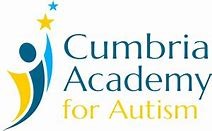 Cumbria Academy for Autism – Maths Overview – Hedgehogs ClassWeek 1Week 2Week 3Week 4Week 5Week 6Week 7Week 7Week 8Week 8Week 8Week 9Week 10Week 11Week 12Autumn Number: Place Value (Within 10)Number: Place Value (Within 10)Number: Place Value (Within 10)Number: Place Value (Within 10)Number: Addition and Subtraction (Within 10)Number: Addition and Subtraction (Within 10)Number: Addition and Subtraction (Within 10)Number: Addition and Subtraction (Within 10)Number: Addition and Subtraction (Within 10)Number: Addition and Subtraction (Within 10)Number: Addition and Subtraction (Within 10)Number: Addition and Subtraction (Within 10)Geometry:ShapeNumber: Place Value (Within 20)Number: Place Value (Within 20)SpringConsolidationNumber: Addition and Subtraction (Within 20)Number: Addition and Subtraction (Within 20)Number: Addition and Subtraction (Within 20)Number: Place Value (Within 50)Number: Place Value (Within 50)Number: Place Value (Within 50)Number: Place Value (Within 50)Number: Place Value (Within 50)Measurement: Length and HeightMeasurement: Length and HeightMeasurement: Length and HeightMeasurement: Weight and VolumeMeasurement: Weight and VolumeConsolidationSummerConsolidationNumber: Multiplication and Division Number: Multiplication and Division Number: Multiplication and Division Number: FractionsNumber: FractionsNumber: FractionsGeometry: Position and DirectionGeometry: Position and DirectionGeometry: Position and DirectionNumber: Place Value (Within 100) Number: Place Value (Within 100) Measurement: MoneyMeasurement: TimeMeasurement: Time